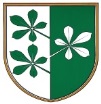 OBČINA KIDRIČEVOKopališka ul. 142325 KidričevoTelefon: 02 799 06 10; E-mail: obcina@kidricevo.siPOTRDILO O  ČLANSTVU V DRUŠTVUs sedežem v Občini KidričevoPredsednik ______________________________, naziv in naslov društva ________________			(ime in priimek)	_______________________________________________________________, potrjujem, da je _________________________________, s stalnim prebivališčem ______________________(ime in priimek študenta)_______________________________, pošta ______________________________________.aktivni član društva. (potrdilo je potrebno izdati individualno za vsakega študenta posebej).V študijskem letu 2019/2020 je v društvu sodeloval (kratek opis delovanja študenta v društvu - navedite datum, kraj in opis kako je sodeloval na prireditvah, nastopih, tekmovanjih, kot animator…. priložite tudi fotografije in druge dokaze o aktivnosti študenta).1. _______________________________________________________________2. _______________________________________________________________3. _______________________________________________________________4. _______________________________________________________________5. _______________________________________________________________Datum;__________________								Podpis predsednika društva:								__________________________